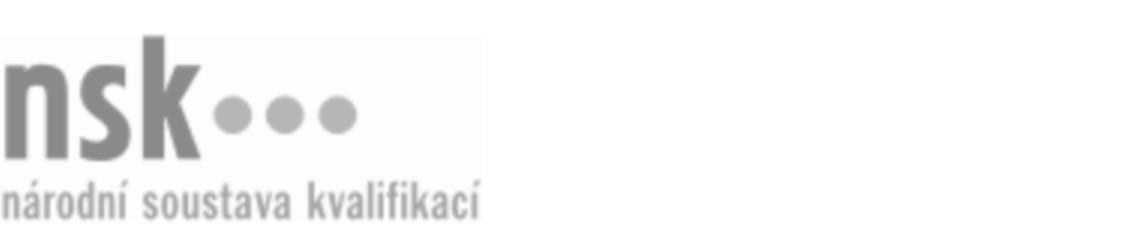 Kvalifikační standardKvalifikační standardKvalifikační standardKvalifikační standardKvalifikační standardKvalifikační standardKvalifikační standardKvalifikační standardTechnolog/technoložka mlýnské výroby (kód: 29-083-M) Technolog/technoložka mlýnské výroby (kód: 29-083-M) Technolog/technoložka mlýnské výroby (kód: 29-083-M) Technolog/technoložka mlýnské výroby (kód: 29-083-M) Technolog/technoložka mlýnské výroby (kód: 29-083-M) Technolog/technoložka mlýnské výroby (kód: 29-083-M) Technolog/technoložka mlýnské výroby (kód: 29-083-M) Autorizující orgán:Ministerstvo zemědělstvíMinisterstvo zemědělstvíMinisterstvo zemědělstvíMinisterstvo zemědělstvíMinisterstvo zemědělstvíMinisterstvo zemědělstvíMinisterstvo zemědělstvíMinisterstvo zemědělstvíMinisterstvo zemědělstvíMinisterstvo zemědělstvíMinisterstvo zemědělstvíMinisterstvo zemědělstvíSkupina oborů:Potravinářství a potravinářská chemie (kód: 29)Potravinářství a potravinářská chemie (kód: 29)Potravinářství a potravinářská chemie (kód: 29)Potravinářství a potravinářská chemie (kód: 29)Potravinářství a potravinářská chemie (kód: 29)Potravinářství a potravinářská chemie (kód: 29)Týká se povolání:Technik v potravinářství a krmivářstvíTechnik v potravinářství a krmivářstvíTechnik v potravinářství a krmivářstvíTechnik v potravinářství a krmivářstvíTechnik v potravinářství a krmivářstvíTechnik v potravinářství a krmivářstvíTechnik v potravinářství a krmivářstvíTechnik v potravinářství a krmivářstvíTechnik v potravinářství a krmivářstvíTechnik v potravinářství a krmivářstvíTechnik v potravinářství a krmivářstvíTechnik v potravinářství a krmivářstvíKvalifikační úroveň NSK - EQF:444444Odborná způsobilostOdborná způsobilostOdborná způsobilostOdborná způsobilostOdborná způsobilostOdborná způsobilostOdborná způsobilostNázevNázevNázevNázevNázevÚroveňÚroveňŘízení technologických postupů v mlýnské výroběŘízení technologických postupů v mlýnské výroběŘízení technologických postupů v mlýnské výroběŘízení technologických postupů v mlýnské výroběŘízení technologických postupů v mlýnské výrobě44Stanovování technologických procesů a parametrů surovin a výrobků v mlýnské výroběStanovování technologických procesů a parametrů surovin a výrobků v mlýnské výroběStanovování technologických procesů a parametrů surovin a výrobků v mlýnské výroběStanovování technologických procesů a parametrů surovin a výrobků v mlýnské výroběStanovování technologických procesů a parametrů surovin a výrobků v mlýnské výrobě44Navrhování sanitačních a výrobních postupů v mlýnské výroběNavrhování sanitačních a výrobních postupů v mlýnské výroběNavrhování sanitačních a výrobních postupů v mlýnské výroběNavrhování sanitačních a výrobních postupů v mlýnské výroběNavrhování sanitačních a výrobních postupů v mlýnské výrobě44Analýza technologických a provozních dat mlýnské výrobyAnalýza technologických a provozních dat mlýnské výrobyAnalýza technologických a provozních dat mlýnské výrobyAnalýza technologických a provozních dat mlýnské výrobyAnalýza technologických a provozních dat mlýnské výroby44Využívání metodiky analýzy nebezpečí na kritických kontrolních bodech (HACCP) při řízení kvality a bezpečnosti potravin v mlýnské výroběVyužívání metodiky analýzy nebezpečí na kritických kontrolních bodech (HACCP) při řízení kvality a bezpečnosti potravin v mlýnské výroběVyužívání metodiky analýzy nebezpečí na kritických kontrolních bodech (HACCP) při řízení kvality a bezpečnosti potravin v mlýnské výroběVyužívání metodiky analýzy nebezpečí na kritických kontrolních bodech (HACCP) při řízení kvality a bezpečnosti potravin v mlýnské výroběVyužívání metodiky analýzy nebezpečí na kritických kontrolních bodech (HACCP) při řízení kvality a bezpečnosti potravin v mlýnské výrobě44Používání potravinářských aditiv v mlýnské výroběPoužívání potravinářských aditiv v mlýnské výroběPoužívání potravinářských aditiv v mlýnské výroběPoužívání potravinářských aditiv v mlýnské výroběPoužívání potravinářských aditiv v mlýnské výrobě44Dodržování zásad BOZP a PO v mlýnské výroběDodržování zásad BOZP a PO v mlýnské výroběDodržování zásad BOZP a PO v mlýnské výroběDodržování zásad BOZP a PO v mlýnské výroběDodržování zásad BOZP a PO v mlýnské výrobě44Technolog/technoložka mlýnské výroby,  29.03.2024 7:04:21Technolog/technoložka mlýnské výroby,  29.03.2024 7:04:21Technolog/technoložka mlýnské výroby,  29.03.2024 7:04:21Technolog/technoložka mlýnské výroby,  29.03.2024 7:04:21Strana 1 z 2Strana 1 z 2Kvalifikační standardKvalifikační standardKvalifikační standardKvalifikační standardKvalifikační standardKvalifikační standardKvalifikační standardKvalifikační standardPlatnost standarduPlatnost standarduPlatnost standarduPlatnost standarduPlatnost standarduPlatnost standarduPlatnost standarduStandard je platný od: 17.10.2023Standard je platný od: 17.10.2023Standard je platný od: 17.10.2023Standard je platný od: 17.10.2023Standard je platný od: 17.10.2023Standard je platný od: 17.10.2023Standard je platný od: 17.10.2023Technolog/technoložka mlýnské výroby,  29.03.2024 7:04:21Technolog/technoložka mlýnské výroby,  29.03.2024 7:04:21Technolog/technoložka mlýnské výroby,  29.03.2024 7:04:21Technolog/technoložka mlýnské výroby,  29.03.2024 7:04:21Strana 2 z 2Strana 2 z 2